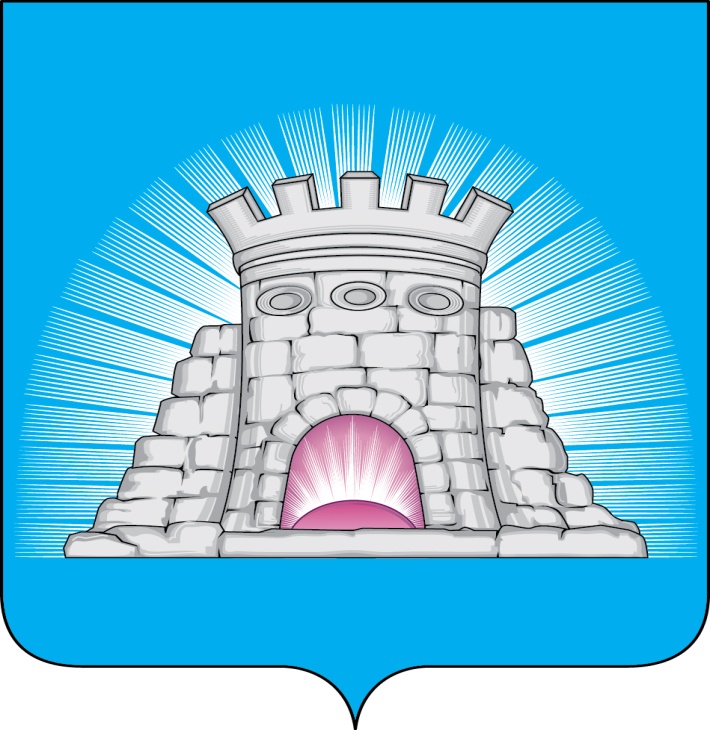 П О С Т А Н О В Л Е Н И Е30.03.2023        №   467/3г.Зарайск                           О внесении изменений в Устав Муниципального                                бюджетного общеобразовательного учреждения                                                          «Гимназия №2»     В соответствии с Гражданским кодексом Российской Федерации, Федеральными законами от 29.12.2012 № 273-ФЗ «Об образовании в Российской Федерации», от 12.01.1996 N 7-ФЗ "О некоммерческих организациях", от 06.10.2003 №131-ФЗ «Об общих принципах организации местного самоуправления в Российской Федерации»,                                                П О С Т А Н О В Л Я Ю:      1.Утвердить изменения в Устав Муниципального бюджетного общеобразовательного учреждения «Гимназия №2» (далее – МБОУ «Гимназия №2», утвержденный постановлением главы городского округа Зарайск Московской области от 01.09.2017 №1352/9 (прилагаются).      2. Директору МБОУ «Гимназия №2» Штиф Е.А. осуществить необходимые действия, связанные с государственной регистрацией изменений в Устав МБОУ «Гимназия №2», в установленном действующим законодательством Российской Федерации порядке.       3. Настоящее постановление разместить на официальном сайте администрации городского округа Зарайск Московской области в информационно-телекоммуникационной сети «Интернет».Глава городского округа В.А. ПетрущенкоВерно: Начальник службы делопроизводства  Л.Б. Ивлева30.03.2023Послано: в дело, Гулькиной РД., УО-4, СВ со СМИ, прокуратуру.Ю.С. Каширкина849666-2-40-23                                                                                                                                                0 1 0 8 3 3                                                                                                                     УТВЕРЖДЕНЫпостановлением Главыгородского округа Зарайскот   30.03.2023 №   467/3Изменения в Устав Муниципального бюджетного общеобразовательного учреждения «Гимназия №2»1) пункт 1.1. раздела 1 «Общие положения» изложить в следующей редакции:	«1.1. Муниципальное бюджетное общеобразовательное учреждение «Гимназия №2» (далее – Учреждение) является муниципальным бюджетным общеобразовательным учреждением, осуществляющим полномочия органов местного самоуправления по предоставлению общедоступного и бесплатного дошкольного образования, присмотр и уход за детьми, начального общего, основного общего и среднего общего образования. Учреждение предоставляет дополнительное образование по дополнительным общеобразовательным программам, создает условия для осуществления присмотра и ухода за детьми, а также отдыха в каникулярное время.	Муниципальное бюджетное общеобразовательное учреждение «Гимназия №2» является правопреемником по всем правам и обязательствам Муниципального автономного дошкольного образовательного учреждения «Детский сад №11 «Вишенка», Муниципального автономного дошкольного образовательного учреждения «Детский сад комбинированного вида №10 «Улыбка», Муниципального бюджетного общеобразовательного учреждения «Летуновская средняя школа», Муниципального бюджетного общеобразовательного учреждения «Макеевская основная школа».Тип учреждения - бюджетное общеобразовательное учреждение, вид учреждения – Гимназия». 2) пункт 1.3. раздела 1 «Общие положения» изложить в следующей редакции:«1.3. Место нахождение Учреждения:юридический адрес: 140600, Московская область, г. Зарайск, 1 Микрорайон, д.34.фактический адрес: 140600, Московская область, г. Зарайск, 1 Микрорайон, д.34; 140632, Московская область, городской округ Зарайск, поселок Зарайский, д.23; 140633, Московская область, городской округ Зарайск, с. Макеево, ул. Школьная, д.17. 140600, Московская область, г. Зарайск, Микрорайон-1, д.14 «а». 140601, Московская область, г. Зарайск, Микрорайон - 1, д. 5/8.3) пункт 1.20. раздела 1 «Общие положения» изложить в следующей  редакции:«1.20. Основными целями деятельности Учреждения является образовательная деятельность по образовательным программам дошкольного образования, присмотр и уход за детьми, начального общего, основного общего и среднего общего образования, а также по дополнительным общеобразовательным программам через единый целенаправленный процесс воспитания и обучения, являющийся общественно значимым благом и осуществляемый в интересах человека, семьи, общества и государства, в целях интеллектуального, духовно-нравственного, творческого, физического и профессионального развития человека, удовлетворения его образовательных потребностей и интересов.»4) п. п. 7 пункта 1.21 раздела 1 «Общие положения» изложить в следующей редакции:«7) охрана и укрепление физического и психического здоровья детей, в том числе их эмоционального благополучия.»5) пункт 1.21. раздела 1 «Общие положения» дополнить п.п. 8, 9, 10, 11 12, 13, 14, 15 следующего содержания:«8) обеспечение равных возможностей для полноценного развития каждого ребенка в период дошкольного детства независимо от места жительства, пола, нации, языка, социального статуса, психофизиологических и других особенностей (в том числе ограниченных возможностей здоровья);9)обеспечение преемственности целей, задач и содержания образования, реализуемых в рамках образовательных программ дошкольного и начального общего образования;10)создание благоприятных условий развития детей в соответствии с их возрастными и индивидуальными особенностями и склонностями, развития способностей и творческого потенциала каждого ребенка как субъекта отношений с самим собой, другими детьми, взрослыми и миром;11) объединение обучения и воспитания в целостный образовательный процесс на основе духовно-нравственных и социокультурных ценностей и принятых в обществе правил, и норм поведения в интересах человека, семьи, общества;12) формирование общей культуры личности детей, в том числе ценностей здорового образа жизни, развития их социальных, нравственных, эстетических, интеллектуальных, физических качеств, инициативности, самостоятельности и ответственности ребенка, формирования предпосылок учебной деятельности;13) обеспечение вариативности и разнообразия содержания Программ и организационных форм дошкольного образования, возможности формирования Программ различной направленности с учетом образовательных потребностей, способностей и состояния здоровья детей;14) формирование социокультурной среды, соответствующей возрастным, индивидуальным, психологическим и физиологическим особенностям детей;15) обеспечение психолого – педагогической поддержки семьи и повышения компетентности родителей (законных представителей) в вопросах развития и образования, охраны и укрепления здоровья детей.».6) п. п. 1 пункта 1.22 раздела 1 «Общие положения» изложить в следующей редакции:«1) реализация образовательных программ дошкольного образования, начального общего, основного общего и среднего общего образования;»7) пункт 1.22. раздела 1 «Общие положения» дополнить п.п. 8, 9 следующего содержания:«8) осуществление присмотра и ухода воспитанников;  9) осуществление присмотра и ухода за учащимися в группах продленного дня.».8) пункт 2.1. раздела 2 «Организация деятельности образовательного учреждения. Образовательный процесс.» изложить в следующей редакции:- «2.1. В Учреждении устанавливаются следующие уровни общего образования:- дошкольное образование;- начальное общее образование (нормативный срок освоения 4 года);- основное общее образование (нормативный срок освоения 5 лет);- среднее общее образование (нормативный срок освоения 2 года).9) пункт 2.2. раздела 2 «Организация деятельности образовательного учреждения. Образовательный процесс.» изложить в  следующей редакции:«2.2. Учреждение в своей уставной деятельности реализует следующие программы:Основные общеобразовательные программы:образовательная программа начального общего образования;образовательная программа основного общего образования;образовательная программа среднего общего образования;адаптированная основная общеобразовательная программа начального общего образования;адаптированная основная общеобразовательная программа основного общего образования.образовательная программа дошкольного образования.Дополнительные общеобразовательные программы:Дополнительные общеразвивающие программы».